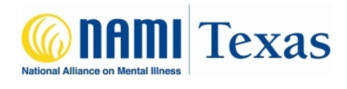 2019 Texas Consumer Council Representative to the NAMI National Peer Leadership CouncilApplicationCandidate’s statement of identification describing qualifications (100 words maximum):Please answer the following questions using 300 words or less.1. What brought you to NAMI and what has been most valuable to you about your participation in the NAMI movement?2. Have you previously held or do you currently hold any notable positions within your local affiliate or other similar mental health organizations?3. What credentials do you have (i.e. Are you trained to facilitate NAMI Connection, mentor Peer to Peer, or present In Our Own Voice? What about other similar program(s) like WRAP? Are you a certified Peer Specialist, etc.?)4. Why do you want to serve as the NAMI Texas Consumer Representative to the NAMI National Consumer Council?5. Do you have experience with the NAMI Texas Consumer Council? What is your vision for the Council?